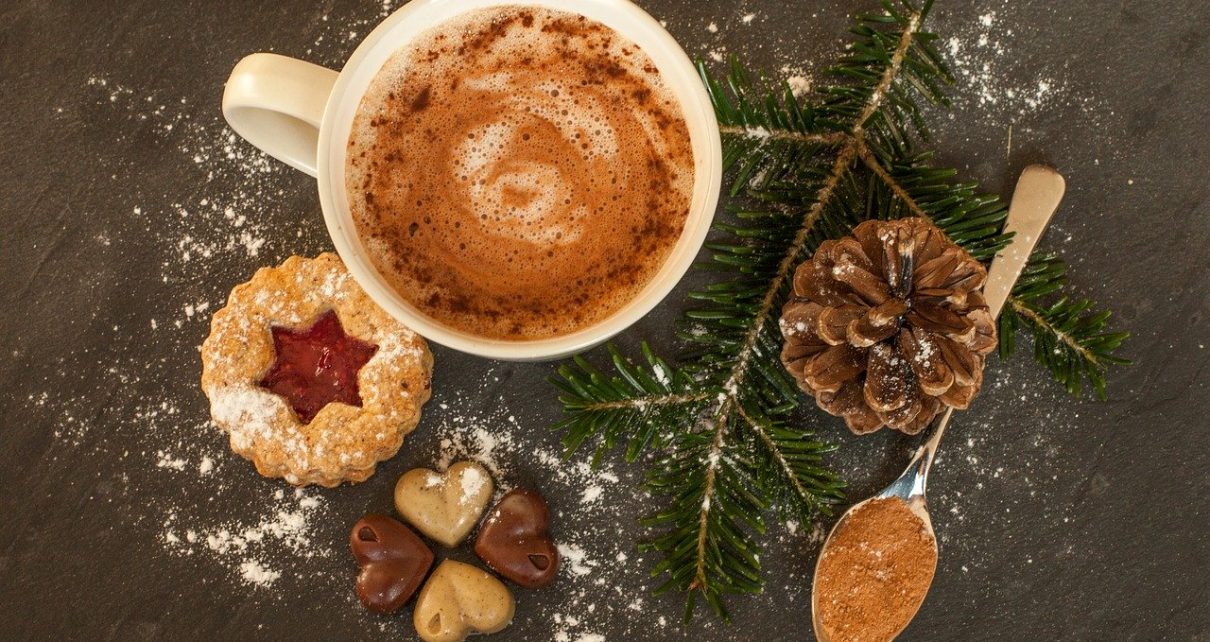 Karácsonyi közmondásokHa Katalin kopog, a karácsony locsog. Ha fagyosan hideg az idő Katalin neve napján (november 25-én), akkor karácsonykor valószínűleg nem lesz olyan hideg.Ha fekete a karácsony, fehér lesz a húsvét. A népi megfigyelés szerint, ha karácsonykor nem esik a hó, tehát fekete, akkor húsvétkor lesz hideg, hóeséssel egybekötve.Késő karácsony után kántálni! Azt jelenti, hogy a segítség akkor hasznos, ha időben érkezik, amikor valaki rászorul. Utána már késő jelezni, hogy mennyire segített volna az illető a másikon.Különös, mint karácsonykor a tökkáposzta. Hirtelen, váratlanul bekövetkező esemény, nem mindennapi, szokatlan történés.Hosszú, mint a téli nap karácsony felé. Viszonylag rövid ideig tart egy esemény, történés.Soká készül, mint Luca széke. Akkor szokták mondani, ha egy munka nagyon lassan készül el.